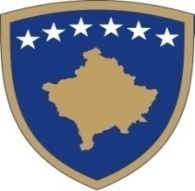 Republika e KosovësRepublika Kosova - Republic of KosovoQeveria - Vlada – GovernmentMinistria e Infrastruktures- Ministarstvo za Infrastrukturu - Ministry of InfrastructureBazuar në nenin 12, paragrafi 4 të Ligjit Nr. 03/ L -149 për Shërbimin Civil të Republikës së Kosovës, dhe në Ligjin Nr. 04/L-077 PërMarrëdhëniet e Detyrimeve, me qëllim të ofrimit të shërbimeve të veçanta, bën:Na osnovu člana 12. stav 4. Zakona Br. 03/L-149 o civilnoj službi Republike Kosovo, i Zakona Br. 04/L-077 o obligacionim odnosima, u cilju pružanja posebnih usluga, vrši:Shpallje të Konkursit Publikpër Marrëveshje për Shërbime  të VeçantaRaspisivanje Javnog konkursa za Ugovor o posebnim uslugamaDetyrat dhe përgjegjësitë Mbikëqyrja e punimeve verore të mirëmbajtjes së rrugëve dhe strukturave në përputhje me rregulloret kontraktuese si kushtet e kontratës,specifikimet teknike dhe paramasat dhe parallogariaMbikëqyrja e shërbimeve të kontraktuara dimërore mirëmbajtjese të rrjetit rrugor kryesor dhe rajonal.Udhëzimi i aktiviteteve ditore të punës dhe poqese duhet edhe kontrolli i tërësishëm sa i përket efikasitetit,matrialve dhe cilësisë.Monitorimi i zhvillimeve dhe kushteve klimatike gjatë periudhës së dimërit dhe të merren masa në mobilizimin dhe kontrollimin e fuqisë puntore të kontraktuesit.Monitorimi dhe kontrollimi i datave specifike të përfundimit të caktuara në programin e punëve të përgaditura nga kontraktori dhe të miratuar nga Departamenti për Menaxhimin e Rrugëve-MI.Obaveze i odgovornosti Nadgledanje letnjih radova održavanja puteva i struktura u skladu sa ugovornim propisima kao što su ugovorni uslovi, tehničke specifikacije kao i predmeri i predračuni;Nadgledanje ugovorenih zimskih usluga održavanja glavne i regionalne putne mreže; Uputstvo za dnevne radne aktivnosti i ako je potrebno i potpuna kontrola što se tiče efikasnosti, materijala i kvaliteta;Praćenje razvoja i klimatskih uslova tokom zimskog perioda i preduzimanje mera za mobilizaciju i kontrolu radne snage izvođača radova;Praćenje i kontrola specifičnih datuma završetka radova utvrđenih u programu radova pripremljenom od strane izvođača radova i odobrenom od strane Departmana za upravljanje putevima - MI.Kualifikimet për këtë vend pune:•	Diplomë universitare: Fakulteti i NdertimtariseKvalifikacije za ovo radno mesto:•	Univerzitetska diploma: Građevinski fakultet Republika e KosovësRepublika Kosova - Republic of KosovoQeveria - Vlada – GovernmentMinistria e Infrastruktures- Ministarstvo za Infrastrukturu - Ministry of InfrastructureBazuar në nenin 12, paragrafi 4 të Ligjit Nr. 03/ L -149 për Shërbimin Civil të Republikës së Kosovës, dhe në Ligjin Nr. 04/L-077 PërMarrëdhëniet e Detyrimeve, me qëllim të ofrimit të shërbimeve të veçanta, bën:Na osnovu člana 12. stav 4. Zakona Br. 03/L-149 o civilnoj službi Republike Kosovo, i Zakona Br. 04/L-077 o obligacionim odnosima, u cilju pružanja posebnih usluga, vrši:Shpallje të Konkursit Publikpër Marrëveshje për Shërbime  të VeçantaRaspisivanje Javnog konkursa za Ugovor o posebnim uslugamaDetyrat dhe përgjegjësitëInformimi i saktë mbi përdorimin e rrjetit rrugor.Inspektimi i rregullt i rrugëve dhe identifikimi i pjesëve të rrezikshëme.Përcaktimi i masave për ti përmisuar pjesët e rrëzikshëme të rrugëve me ane të sinjalizimit vërtikal ose horizontal.Caktimi i prioriteteve lidhur me mast varësisht nga buxheti vjetor i parapar për instalimin e sinjalizimeve.Kryerja e matjeve të hulumtimit të trafikut, përcaktimi i mesatarës të trafikut ditor dhe rishqyrtimi i kategorizimit të rrugëve.Kryerja e kontrolleve të ngarkesës së boshteve për të evituar dëmtimin e strukturës rrugore nga automjtete e stërngarkuara gjithnjë në bashkpunim me departamentet vendore të policiesBënë plane me kohë dhe të saktë për sinjalizimin e rrugëveTë këshilloj në rregullimin e trafikut dhe masat preventive për shmangëjen e problemveObaveze i odgovornosti Tačno informisanje o korišćenju putne mreže;Redovna inspekcija puteva i identifikacija opasnih delova; Određivanje mera za poboljšanje opasnih delova puta putem vertikalne i horizontalne signalizacije;Određivanje prioriteta vezanih za mere u zavisnosti od predviđenog godišnjeg budžeta za postavljanje signalizacije;Izvršenje merenja istraživanja saobraćaja, određivanje proseka dnevnog saobraćaja i ponovni pregled kategorizacije puteva;Izvršenje kontrola opterećenja osovine vozila radi izbegavanja oštećenja strukture puta od prenatovarenih vozila uvek u saradnji sa lokalnim policijskim odeljenjima;Pripremanje pravovremenih i preciznih planova za signalizaciju puteva;Savetovanje o regulisanju saobraćaja i o preventivnim merama za izbegavanje problema.Kualifikimet për këtë vend pune:•	 Diplomë universitare: Fakulteti i komunikacionitKvalifikacije za ovo radno mesto:•	Univerzitetska diploma: Saobraćajni fakultet;Kushtet e pjesëmarrjes në konkurs:Të drejtë aplikimi kanë të gjithë Qytetarët e Republikës së Kosovës të moshës madhore të cilët kanë zotësi të plotë për të vepruar,  janë në posedim të drejtave civile dhe politike, kanë përgatitjen e nevojshme arsimore dhe aftësinë profesionale për kryerjen e detyravedhe të cilët kanë aftësitë fizike që kërkohen për pozitën përkatëse.Aktet ligjore dhe nënligjore që e rregullojnë rekrutimin: Përzgjedhja bëhet në pajtim me nenin 12 paragrafi 4 të Ligjit Nr. 03/L-149 të Shërbimit Civil të Republikës së Kosovës, Ligjin Nr. 04/L-077,Për Marrëdhëniet e Detyrimeve.  Në këtë konkurs zbatohet një procedurë e thjeshtësuar e rekrutimit.Procedurat e konkurrimit: Procedura e konkurrimit është e hapur për kandidatët e jashtëm. Paraqitja e kërkesave:Marrja dhe dorëzimi i aplikacioneve: Ministria e Infrastruktures/Divizioni për Burime Njerëzore, zyra nr. A204 kati II, ndërtesa e ish Germise,” Sheshi Nëna Terezë”, Prishtinë, ose mund të shkarkohen në ueb-faqen www.mi-ks.netPër informata më të hollësishme mund ta kontaktoni  Divizionine Burimeve Njerëzore. Tel. 038 200 28 547, prej orës 8:00 – 16:00. Konkursi mbetet i hapur 8 ditë kalendarike, nga dita e publikimit, që nga data: 20.04.2018  deri më 27.04.2018, që konsiderohet dita e fundit e mbylljes së konkursit.Aplikacionet e dërguara me postë, të cilat mbajnë vulën postare mbi dërgesën e bërë ditën e fundit të afatit për aplikim, do të konsiderohen të vlefshme dhe do të merren në shqyrtim nëse arrijnë brenda 2 ditësh; aplikacionet që arrijnë pas këtij afati dhe aplikacionet e mangëta refuzohen. Aplikacionit i bashkëngjiten kopjet e dokumentacionit për kualifikimin, përvojën dhe dokumentacionet e tjera të nevojshme që kërkon vendi i punës, për të cilin konkurrohet. Aplikacionet e dorëzuara nuk kthehen! Kandidatët e përzgjedhur në listën e ngushtë do të ftohen në intervistë nëpërmjet telefonit. Ministria e Infrastruktures, mirëpret aplikacionet nga të gjithë personat e gjinisë mashkullore dhe femërore, nga të gjitha komunitetet.Uslovi učešća na konkursu:Pravo na apliciranje imaju svi punoletni građani Republike Kosovo koji poseduju potpunu poslovnu sposobnosti, poseduju građanska i politička prava, poseduju neophodnu obrazovnu stručnu spremu i profesionalnu sposobnost za obavljanje zadataka i koji poseduju fizičke sposobnosti koja se zahtevaju za relevantnu poziciju.Zakonski i podzakonski akti kojima se reguliše regrutovanje: Izbor se vrši u skladu sa članom 12. stav 4. Zakona br. 03/L-149 o Civilnoj službi Republike Kosovo, Zakona br. 04/L-077, o obligacionim odnosima. Na ovom konkursu sprovodi se pojednostavljena procedura regrutovanja.Procedure konkurisanja: Procedura konkurisanja je otvorena za spoljne kandidate. Podnošenje zahteva:Preuzimanje i dostavljanje aplikacija: Ministarstvo infrastrukture/Divizija za ljudske resurse, kancelarija br. A204, II. sprat, bivša zgrada Grmije, ”Trg Majka Tereza”, Priština, ili se mogu preuzimati sa internet stranice www.mi-ks.netZa detaljnije informacije možete kontaktirati Diviziju za ljudske resurse. Tel. 038 200 28 547, od 8:00 – 16:00 časova. Konkurs ostaje otvoren 8 kalendarskih dana, od dana objavljivanja, od: 20.04.2018  do 27.04.2018. godine, koji se smatra poslednjim danom zatvaranja konkursa.Aplikacije dostavljene putem pošte, koje nose poštanski pečat na pošiljci dostavljene poslednjeg dana roka za apliciranje, smatraće se validnim i uzimaće se na razmatranje ukoliko stignu u roku od dva dana; aplikacije koje budu pristigle nakon ovog roka i nepotpune aplikacije, biće odbijene. Aplikaciji se prilažu kopije dokumentacija za klasifikaciju, iskustvo i ostala neophodna dokumentacija koja se zahteva za mesto, za koje se konkuriše. Dostavljene aplikacije se ne vraćaju! Kandidati koji budu izabrani u uži izbor biće pozvani na intervju preko telefona. Ministarstvo za infrastrukturu pozdravlja aplikacije svih lica, muškog i ženskog roda, svih zajednica.Emri i Institucionit:   Ministria e InfrastrukturesMinistarstvo infrastrukture Njësia Organizative:Departamenti për Menaxhimin e Rrugëve Departman za upravljanje putevimaTitulli i punës:           Inxhinier/e i/e Ndërtimtarisë Građevinski inženjerNumri i referencës:     01-01/2018/MI/DMRR/MSHVNiveli i pagës:            437.55 Raporton te:              Udheheqesi i divizionit për Ndëertim dhe  rekonstruktim te rrugëveRukovodilac Divizije za izgradnju i rekonstrukciju putevaLloji i kontratës:          Marrëveshje për Shërbime  të Veçanta – (MSHV)Ugovor o posebnim uslugama – (UPU)Kohëzgjatja e kontratës:gjashtë (6) muajŠest (6) meseci  Orari i punës:             I plotëPunoNumri i ekzekutuesve:8 (tetë)8 (osam)Vendi:                         PrishtinëPrištinaEmri i Institucionit:   Ministria e InfrastrukturesMinistarstvo infrastrukture Njësia Organizative:Departamenti për Menaxhimin e Rrugëve Departman za upravljanje putevimaTitulli i punës:           Inxhinjer/e i/e Trafikut Saobraćajni inženjerNumri i referencës:     02-01/2018/MI/DMRR/MSHVNiveli i pagës:            437.55Raporton te:              Udheheqesi i divizionit i Mbështetjes teknike, pronave, sigurise rrugore dhe peshoreveRukovodilac Divizije za tehnicku podrsku, imovina punte bezbednosti i vagaLloji i kontratës:          Marrëveshje për Shërbime  të Veçanta – (MSHV)Ugovor o posebnim uslugama – (UPU)Kohëzgjatja e kontratës:gjashtë (6) muaj Šest (6) meseci  Orari i punës:             I plotëPunoNumri i ekzekutuesve:3 (tre)3 (tri)Vendi:                         PrishtinëPriština